Памятка для родителей по развитию речи детей1. Общее правило – чем больше Вы разговариваете с ребёнком, тем большему он научится.2. Продолжайте и дополняйте сказанное ребёнком – делайте его предложения распространенными.3. Никогда не поправляйте речь ребёнка. Просто повторите ту же фразу правильно.4. Заботьтесь о том, чтобы у ребёнка были новые впечатления, о которых он мог бы рассказать.5. Поощряйте в ребенке стремление задавать вопросы и никогда не оставляйте их без ответа.6. Не перебивайте ребёнка, не отворачивайтесь пока малыш, не закончит рассказывать – другими словами, не дайте заподозрить, что Вас мало интересует то, о чём он говорит.7. Давайте ребёнку перебирать крупы, играть с пуговицами, мелкими игрушками – это развивает пальцы рук,  следовательно, и речь.8. Обращайте внимание детей на звуки и шумы с улицы, из другой комнаты, из кухни. Это развивает фонематический (речевой) слух.9. Ограничивайте время просмотра телевизора. Лучше смотрите телевизор вместе с ребёнком и обсуждайте с ним его впечатления от увиденного.10. Читайте с ребёнком художественную литературу – это приучает ребёнка слушать, быть усидчивым, беседуйте о прочитанном.11. Не критикуйте ребёнка даже с глазу на глаз, тем более не следует этого делать в присутствии посторонних.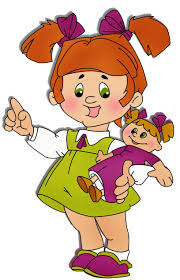 12. Не сравнивайте ребёнка с другими детьми.13. Играйте с ребёнком в разные игры.                        Желаю успехов в развитии                                 вашего ребёнка!   Учитель-логопед    группы «Семицветики»   Проскурина И. А.